INSTRUCCIONES PARA COMPLETAR LA SOLICITUD DE ASISTENCIA FINANCIERA El Centro Médico de Telluride brinda atención médica de calidad a todos los residentes del distrito hospitalario de Telluride, independientemente de su capacidad de pago. Si tiene alguna pregunta o necesita ayuda para completar esta solicitud, comuníquese con Cali al 970.708.8745.INSTRUCCIONES DE SOLICITUD: 1. Complete y firme la solicitud y entréguela junto con todos los documentos requeridos en el Centro Médico de Telluride. 2. También puede enviarla por correo a Telluride Medical Center P.O. Box 1229 Telluride, CO 81435 o por fax al 970-728-3404.DOCUMENTOS REQUERIDOS: Al menos dos de los tres documentos enumerados a continuación: Declaración de impuestos del año anterior.Recibos de sueldo o verificación de ingresos de los últimos 3 meses.Estado de cuenta bancaria de los últimos 3 meses.Para el solicitante que no trabaja: 1) Documentación de fuentes de asistencia o apoyo económico (cartas de familiares, prestamistas, programas de asistencia, etc.). 2) Estados de cuenta bancarias de los últimos 3 meses, estados de cuenta de tarjetas de crédito, estados de cuenta de fideicomiso, ahorros e inversiones. INFORMACIÓN PARA SOLICITAR COBERTURA MÉDICA CON MEDICAID(basado en el ingreso anual y la cantidad de integrantes de la familia)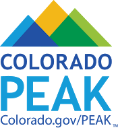                                          ONLINE: www.colorado.gov/hcpf                                                                    O LLAME A TRI-COUNTY: 970.708.7096INFORMACIÓN PARA SOLICITAR COBERTURA MÉDICA CON OMNISALUDLLAME A NADIA AL 719.252.3327